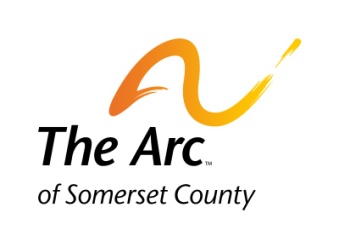 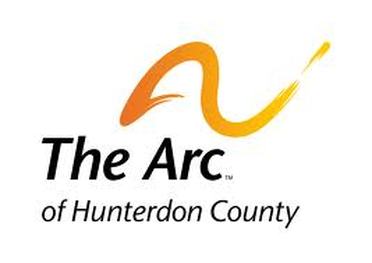 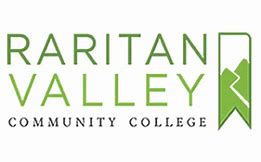 THE ACHIEVEMENT CENTERACADEMIC CLASSES PAGE ONE:  THINKING ABOUT READINGThe purpose of Thinking About Reading is for students to explain and recognize the impact of words in the written form. Students will develop their reading skills to understand the basis of a narrative; recognize and report about connected events in a written story; identify difference between plot and meaning; and recognize the different roles of characters in the written text.  Students will actively participate in weekly discussions; in small groups, and apply critical thinking skills to communicate ideas both verbally and in writing from a variety of reading material (Poetry, Short Stories, Online articles, Music Lyrics).WRITING OUT LOUD: INTRO TO FICTION AND WRITINGWriting Out Loud is designed to have the student learn to dissect the theme, character development, conflict, and structure of a narrative in reading short stories, plays, and a novel. Students will learn how to create different characters and learn the importance of imagination, lead paragraphs, plot structure, foreshadowing and themes. The students will work in small groups and apply critical thinking skills as they communicate their ideas in written form (Essay). The students will learn how to create an Elements of Fiction outline and turn the skills they have learned into a Short Story.COLLEGE SKILLS AND STRATEGIES ICollege Skills and Strategies is a Two-Part Series designed to assist students in identifying their reliable student skills and differentiates those that may be different from successful skills used in secondary educational settings. Students will also work to use their learned skills to further practice for increased college and vocational success.  Study skills, note-taking, note-using, time management, adult self advocacy communication, as well others are highlighted.  Students will use the class to work and develop planning skills to advance their practice in areas of need.  COLLEGE SKILLS AND STRATEGIES II:  STUDENT PLANNINGStudent Planning is Part Two of the College Skills and Strategies series. This class allows students to put their strategies into practice, whether it is helping them navigate the rigors on an extended post-secondary coursework; expanding their personal campus interests (Clubs and Organizations); Person-Centered planning; or increasing their social/interpersonal relationships on campus.  Students will learn how to manage expectations and increased educational challenges throughout the semester. INDIVIDUAL COMMUNICATION IN SCHOOL, WORK, AND LIFEThe purpose of Individual Communication is to expose students to various   components of adult social interactions as typical in collegiate and vocational settings. Students will work on specific skills, such as Total Voice Control; working in groups; consensus building; Active Listening and clarification strategies among others.  This class forms the basis for hopeful further engagement in the campus and civic community through future classes.EXPANDING COMMUNICATIONExpanding Communication is designed for students to learn the importance of interpersonal communication and its impact on everyday life.  Students will develop self awareness (through journaling, writing); expand their speech communication skills; learn to identify their strengths and areas of improvement; and learn how to listen effectively in all different environments.  The class will participate in small and large groups and learn how to identify non-verbal communication skills, as well as empathy and equality in communication. STAGE FRIGHT:  INTRODUCTION TO PUBLIC SPEAKINGStage Fright: Intro to Public Speaking emphasizes to students the techniques to lessen public speaker anxiety; prepare students to organize their thoughts and ideas; learn teamwork on projects, and to achieve success in everyday public speaking situations.  Students will learn to plan and prepare speeches that informs, persuades the needs of an audience; develop outlines to their speech and the importance of research.  The class will work on their listening and non-verbal skills (body language, facial expressions); tone/volume, and importance of visual and presentation aids.  (Expanding Communication is a pre-requisite)SOCIAL SKILLS FOR SMALL GROUPSStudents in this Small Group Presentation class will be able to identify the purposes and characteristics of a small group (Formal, Advisory, Creative, Supportive, and Networking).  Students will learn the importance of cohesiveness, interdependence, commitment, roles, and norms. The class will discuss the stages of group development; decision-making; leadership styles; and demonstrate ways in which collaboration and cooperation is successful and hindered.CAREER DEVELOPMENT ICareer Development I is the first of a two-part series, which involves more than helping students choose or enter an occupation. It helps the students makes a self-assessment of interests, values, and skills, and understanding all the steps in choosing an occupation or possible career path.  The students will work in group exercises to help them recognize the importance of social skills, customer service, and teamwork in a competitive employment environment. Students will practice filling out employment applications; discuss flexibility in workplace; and their roles and responsibilities in completing job tasks.CAREER DEVELOPMENT IICareer Development II is the second in a two-part series.  The purpose of Career Development II is to assist students in communication through the job interview scenarios with an emphasis on speaking to a developed resume.  Students will practice through a series of interview related questions and develop strategies for communication, memory, and tactical job seeking among others.  Students will also work with current examples of job descriptions and posting to align their skills and interests as well as prepare specific communication and interview strategies. Lastly, students will prepare for a Mock Interview process that will allow them to use their learned skills as well as manage the normal anxiety and stressors that come with seeking employment.RESEARCH and the WRITING PROCESSThe purpose of Research and the Writing Process is to introduce students to basic research concepts and techniques in the written form.  Students will learn how to use research as a tool that can make their writing more powerful and convincing to the reader.  Students will learn how to access research in many different forms (library, journals, Case Studies, magazines) and researching the Internet in a productive and informative way. Students will learn how to appropriately and accurately document their research in a bibliography and in the body of your research paper, and examine the issue of plagiarism. (Writing Out Loud is a pre-requisite)MATHEMATICS and EVERYDAY LIFEThe purpose of Mathematics and Everyday Life is to improve students understanding of Basic Mathematics (addition, subtraction, multiplication) and the use that Mathematics (exchange of money, bill payments, budgets, measuring) plays in our daily life skills.  Students will learn the importance of how to read and write with numbers; percentages; differences between list, sale, and discount price; budgeting money, and the language of Algebra (positive/negative integers; use of exponents).13.	CREATIVE WRITER IN YOU I:  Introduction to Fiction and Prose WritingStudents will learn the elements of effective prose – from plot and setting to characters and imagery – to create vivid and engaging short stories or essays. Students will sharpen their writing skills and strengthen their understanding of craft. Students will engage in good writing practices that will enable them to produce, edit, and polish works of fiction.Page One: Thinking About Reading is a pre-requisiteWriting Out Loud is a pre-requisite14. CREATIVE WRITER IN YOU II:  Theatre and the NovelStudents will take the elements they learned in Creative Writer in You and explore the world of Theatre writing from vivid characters, to stage directions to the world of Fictional Novel writing.  Students will examine different works of the theatre, and literature.  Students will work in workshops to learn the elements of effective prose – from plot and setting to characters and imagery – to create vivid and engaging short stories or essays. Students will sharpen their writing skills and strengthen their understanding of craft. Students will engage in good writing practices that will enable them to produce, edit, and polish works of fiction.Creative Writer in You I is a pre-requisite	15.	COMPUTER ESSENTIALSThe purpose of Computer Essentials is to develop or improved student’s computer literacy, keyboard skills, and to meet the needs and expectations of students in post secondary education and typical college degree programs.  The student will learn hands-on experiences in basic computer skills; standard and operative parts of the keyboard; Microsoft word; file management, and other computer applications (copy, paste, proof documents).SOCIAL SKILLS GROUP – FALL/SPRING SEMESTERSCLUB FRIDAY NIGHT HANGOUT (Bi-Monthly Social Skills Group)This Friday Night bi-monthly Social Skills Awareness program on the campus of Raritan Valley Community College is designed through recreational activities the importance of peer support and interpersonal skills. No matter what age, making friends, creating plans, and navigating social spaces can be a challenge and at times, a daunting task.  Through teamwork exercises, Art as Therapy, Game role play exercises, and social bonding in and outside of the classroom on campus, students develop lifelong skills.SUMMER SEMESTER CLASSES (Bi-weekly over 6 Week Semester)1.	SOCIAL SKILLS AWARENESS (available to students 16 years old to 21 years old)This Social Skills Awareness class is concentrated to develop and enhance social skills; discuss better ways to communicate our ideas and thoughts; learn safe practices with others; recognize the importance of verbal/non-verbal communication in our interpersonal relationships; identify social strengths, and learn how to maintain and grow friendships.2.	READING and WRITING for COLLEGE (available for students 16 years old to 21 years old)This entry level Reading and Writing class is designed to develop and enhance students reading comprehension, learn the impact of literature, as well as the importance of writing when communicating our ideas and thoughts. Students will learn all the important tools of reading, such as identifying the Protagonist/Antagonist; Exposition of a story; First and Third Person; and examine different types of literature (short story, poetry).ADDITIONAL SERVICES:COLLEGE MANAGEMENT:  Office SupportCollege Management offers support to the student on weekly basis or bi-weekly basis with the Curriculum Coordinator to help them navigate a number of classes simultaneously. Students each session with identify specific barriers in their courses that range from process learning material; time management of assignments/tests; navigate relationships; study and learning habits; and communication tools to interact with faculty.  Students will receive weekly reflective notes from the Curriculum Coordinator which will outlay the goals discussed and regarding their choices for the upcoming academic week. PEER MENTORING SUPPORTPeer Mentoring is a well-established tool that enables students to work with undergraduate students who serve to help students navigate the daily challenge of college life.  Our Peer Mentors work with the students on a weekly or bi-weekly basis and help facilitate their needs that range from academic support; learning the college support system (library, campus environment, special interest groups, Academic Support Center), and the Lion’s Den website for academic information.  Peer Mentors will help the student prioritize their academic and personal interest needs and help facilitate person-centered planning and self-determination.VOCATIONAL – SUPPORTED EMPLOYMENTSupported Employment offers an opportunity for students to take their employment and social skills learned (Career Development I and II) to competitive employment opportunities in the community. Each student is assigned Job Coach who helps prepare them for the connections through work; role play with students the interview process; navigate skill training related to the job; and allow person-centered job development that focuses on career or first time employment goals. Supported Employment offers career counseling, evaluation, and assessment; possible internships on and off campus, and assistance with any job accommodations that may arise. Updated August 2019